ZAPISNIK O JAVNOJ OBRANI TEME DOKTORSKE DISERTACIJEpristupnika/ice       održane dana       . godine  na Prehrambeno-tehnološkom fakultetu Osijek, u vijećnici Fakulteta s početkom u       sati.Prisutni članovi Povjerenstva za prihvaćanje teme doktorske disertacije:Prisutni članovi Povjerenstva za stjecanje doktorata znanosti:Predsjednik Povjerenstva za stjecanje doktorata znanosti, Ime i prezime, titula otvara postupak obrane teme doktorske disertacije i priopćava nazočnima kako će danas pristupnik/ica       braniti temu doktorske disertacije pod naslovom:i pod mentorstvomPredsjednik Povjerenstva utvrđuje kako je, nakon propisanog i provedenog postupka prijave i utvrđivanja uvjeta za prijavu teme doktorske disertacije, o ovoj javnoj obrani obaviještena javnost u skladu s odredbama Statuta Fakulteta, čime su se stekle pretpostavke za javnu obranu teme doktorske disertacije.Predsjednik također utvrđuje kako je Fakultetsko vijeće Prehrambeno-tehnološkog fakulteta Osijek na svojoj      . redovitoj sjednici u akademskoj godini      ., održanoj dana      . godine, a na prijedlog Povjerenstva za stjecanje doktorata znanosti, prihvatilo prijavu teme pristupnika/ice       pod naslovom: „     “ iz znanstvenog područja Biotehničkih znanosti, znanstvenog polja Nutricionizam i imenovalo mentora doktorske disertacije      .Na istoj sjednici Fakultetsko vijeće je imenovalo Povjerenstvo za prihvaćanje teme doktorske disertacije u  sastavu :Naknadno je utvrđen današnji datum javne obrane teme (     ) s početkom u       sati u vijećnici Fakulteta, Franje Kuhača 20 u Osijeku. Predsjednik Povjerenstva poziva pristupnika/icu       da prezentira i obrazloži temu doktorske disertacije  u trajanju do najviše 20 minuta.Pristupnik/ica obrazlaže temu doktorske disertacije  od       do       sati.Nakon izlaganja teme započela je rasprava:Nakon završene diskusije predsjednik Povjerenstva za stjecanje doktorata znanosti moli Povjerenstvo za prihvaćanje teme doktorske disertacije da u roku od 30 dana dostavi Fakultetskom vijeću Prehrambeno-tehnološkog  fakulteta Osijek pisano Izvješće o prihvaćanju teme doktorske disertacije.Predsjednik Povjerenstva u       sati zaključuje javnu obranu teme doktorske disertacije pristupnika/ice      .Zapisničar:					                  Predsjednik Povjerenstva za 						                		    stjecanje doktorata znanosti:_____________    				                ________________________Jasna Marković   				 	                  Ime i prezime, titula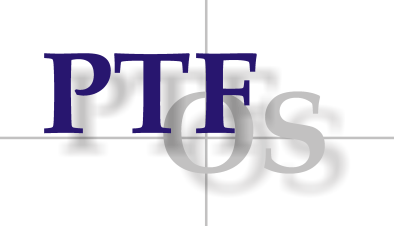 SVEUČILIŠTE JOSIPA JURJA STROSSMAYERA  U OSIJEKUPREHRAMBENO-TEHNOLOŠKI FAKULTET OSIJEKPoslijediplomski sveučilišni studij Prehrambena tehnologija i nutricionizamSmjer: NutricionizamRadni naslov teme doktorske disertacijeHrvatskiRadni naslov teme doktorske disertacijeEngleskiRadni naslov teme doktorske disertacijeJezik pisanja rada Titula, ime i prezime mentoraUstanovaTitula, ime i prezime komentoraUstanovaTitula, ime i prezimeUstanovaFunkcija u Povjerenstvu1.      predsjednik2.      član3.      član4.      zamjena člana